Բազմապատկման տեղափոխական հատկությունը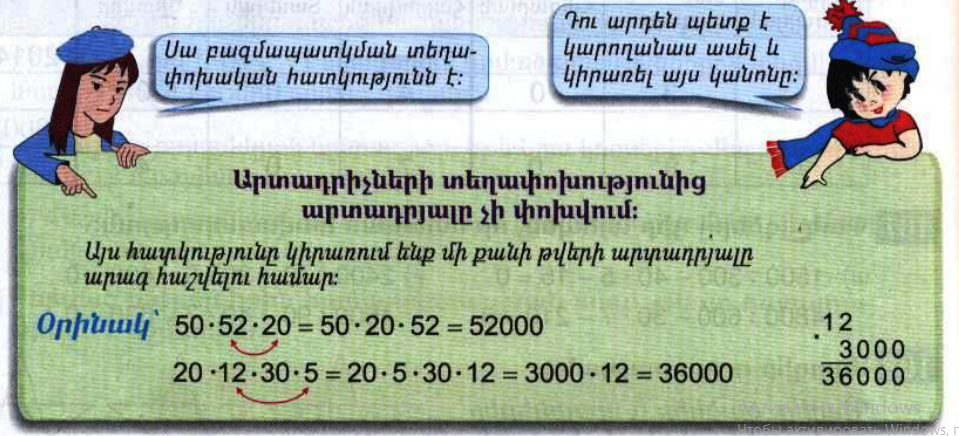 1․Հաշվի՛ր՝ օգտվելով բազմապատկման տեղափոխական հատկությունից։ 207185080605030245020404825407050504240202․Դի՛ր փակագծերն այնպես, որ վերականգնվի հավասարությունը։ 840+200-(280-80)= 840550-(370-400:20)= 200700-(700-600)5= 200600-300+(800:4)= 1003. Խնձորով բարձած մեքենայում արկղերը դասավորված են 4 շարքով, յուրաքանչյուրում՝ 6 արկղ։ Այդպիսի շարքերով արկղերը 5 շերտով դասավորված են իրար վրա։ Հայտնի է նաև, որ մեկ արկղ խնձորի զանգվածը 20կգ է։ Որքա՞ն է մեքենայում բարձաձ ամբողջ խնձորի զանգվածը։ 4x6=24120 x 20 = 2400  24 x 5 = 1204. Համերգային դահլիճում 5 շարքով տեղադրված են 9-ական նստատեղ ունեցող նստարան։ Յուրաքանչյուր շարքում 6 նստարան է։ Ընդամենը քանի՞ նստատեղ կա այդ դահլիճում։ 5 x 9 = 455 x 6 = 3636 + 45 = 815. Եռանկյան մի կողմը 44մմ է, իսկ մյուս երկու կողմերի գումարը 104մմ է։ Հաշվի՛ր այդ եռանկյան պարագիծը։ 104 + 44 = 148 20x50X1000007181007180001000804000x50x60000000400240004000240000X30X502024+60000200120060100180060012004025X10002004880480001000X40X200050700014000020020002000X50X20+840404228400040200802000840